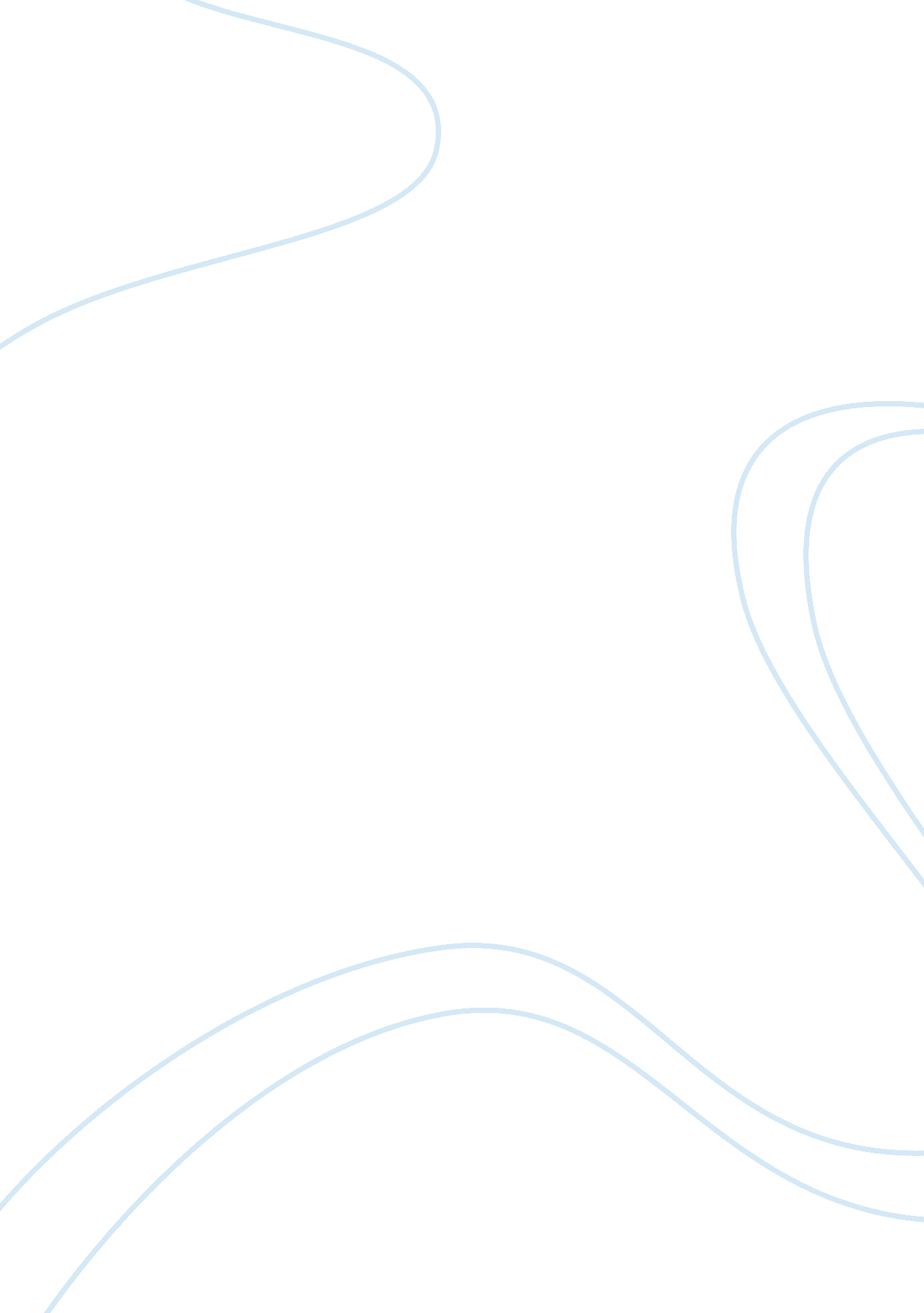 What factors would influence your votePolitics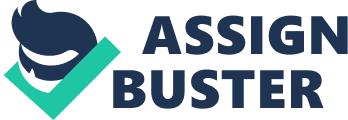 Nobody during his time opposed the “ Stamp Act” of 1765, proceeds of which will be used for relief of war debts as well as to foot the expenses of the British army in the American colonies. His defense in the Stamp Act is that this Act deprives the right of free men to be taxed only by consent. 
John Adams is better known as a political philosopher than a politician as he thinks of the people when he said, ” People and nations are forged in the fires of adversity.” 
Driven by this political philosophy, he had displayed courageousness and valor in several instances. He led the movement for independence during his stint in the Continental Congress and is a signatory in the declaration of Independence. He was influential and from the start wanted separation from Britain. His writings about the government, entitled “ Thoughts on Government” in 1776 was used as a reference by other states in the framework of their own constitution. 
He was a peace negotiator. In 1770, he did not care for his reputation when he successfully defended in court six British soldiers who fired on civilians. This was a celebrated case at that time known as the Boston Massacre. And again, during the revolution, he was the negotiator who helped in the signing the Treaty of Peace during the Revolutionary War in France and Holland. 
In 1778 Congress sent him to join Benjamin Franklin as diplomatic representatives in Europe. Eventually, John Adams became the first Vice-President of the United States and re-elected to the position in 1792. He thought that his two terms of office as Vice President was still an insignificant accomplishment so he thought of aspiring for a higher position of becoming President. Adams felt that the years he devoted as Vice President were frustrating for a man of his caliber. 
Granting that today is 1796, his opposition against slavery will move my vote for him, and will campaign for him in his bid for the presidency. He has a vision for unity rather than the opposition because unity was far more important at that time. Unity is what is important not only during his time but for every phase of the country’s time. 
End. 
w. c. 406 
References 
World Almanac and Book of Facts 2000. John Adams 1797-1801. Millennium Collectors Edition. P. 554 